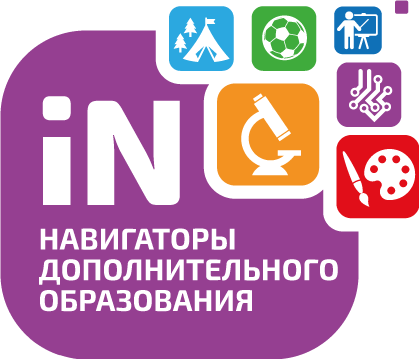                                                   Уважаемые родители!Развитие системы дополнительного образования детей является приоритетным направлением государственной образовательной политики в Российской Федерации. Одним из изменений системы дополнительного образования является переход к новым принципам управления, заложенным в федеральном проекте «Успех каждого ребенка» национального проекта «Образование». Министерство образования Красноярского края в целях обеспечения доступного и качественного дополнительного образования детей края в рамках реализации федерального проекта «Успех каждого ребенка» национального проекта «Образование» организует деятельность по внедрению целевой модели развития региональной системы дополнительного образования детей (целевая модель ДОД).Внедрение целевой модели ДОД в качестве основного инструмента, обеспечивающего вариативность, открытость и доступность дополнительного образования детей, предусматривает формирование базы регионального навигатора дополнительного образования детей.Теперь записаться на курсы, кружки, секции в муниципальные центры ДО, а также в спортивные школы можно только через новый информационный портал. Официально он называется АИС « Навигатор дополнительного образования детей Красноярского края» -— https://navigator.dvpion.ru/.Обратите внимание: с 1 сентября зачисление без регистрации в информационной системе и получения сертификата учёта будет невозможно!Что такое Навигатор дополнительного образования детей?Навигатор дополнительного образования— это единый портал федерального значения. Его цель — помочь родителям  выбрать направления развития детей: секции, кружки. В системе предусмотрен фильтр, где можно задать интересующие параметры (например, возраст ребенка, способности, особенности здоровья и т.д.) и получить возможные варианты кружков и секций. Навигатор дополнительного образования – это интернет-портал, на котором загружаются все программы дополнительного образования и предназначен он прежде для детей и родителей.Преимущества Навигатора?Для лучшего понимания всех возможностей Навигатора можно выделить следующие преимущества:
1. Собственный личный кабинет, в котором хранится и отображается информация об отложенных и ранее просмотренных программах, оформленных заявках на программы обучения, списаниях и остатке денежных средств по сертификату персонифицированного финансирования.
2. Подача заявки на получение сертификата дополнительного образования.
3. Запись ребенка на программы дополнительного образования.
4. Предоставление полной и актуальной информации об образовательных учреждениях Красноярского края.
5. Обширная библиотека образовательных программ дополнительного образования в Красноярском крае в одном месте с актуальными и полными данными (цель и задачи; ожидаемые результаты; информация о преподавателе; расписание занятий и прочее).
6. Наличие фотографий и видеоматериалов в одном формате, показывающих деятельность по программам изнутри.
7. Разнообразные системы поиска, каталогизации, фильтрации, сортировки и рекомендаций программ, в том числе в виде картографического расположения.
8. Возможность просмотров отзывов и оценок программ дополнительного образования, а также их публикация самими родителями.
9. Участие в оценке программ дополнительного образования через заполнение анкеты для родителей.
10. «Умное» предоставление информации исходя из территориального местоположения родителя.
12. Консультационная поддержка в онлайн-режиме.Пройдите по https://www.youtube.com/watch?v=Ec1XlR9D2AU&t=10s, чтобы  более узнать, как зарегистрировать в Навигаторе на сайте https://navigator.dvpion.ru/Еще одно новшество – меняется система финансирования учреждения ДО, с 1 сентября в Пировском муниципальном округе внедряется система Персонифицированного финансирования детей.Что такое персонифицированное финансирование?Персонифицированное финансирование  —  это новая схема финансирования дополнительного образования. Система призвана предоставить детям возможность используя бюджетные средства обучаться бесплатно в любой организации в том числе и частной.Персонифицированное финансирование предполагает определение и закрепление за ребенком денежных средств в объеме необходимом и достаточном для оплаты выбираемого им или его родителями дополнительного образования с последующей передачей средств в организацию дополнительного образования или индивидуальному предпринимателю.Что такое сертификат ПФДО?Сертификат дополнительного образования – это официальное подтверждение возможности ребенка обучаться в кружках и секциях дополнительного образования за счет средств государства. Сам сертификат не материален и важным является лишь то, что ребенок внесен в специальный реестр (ничего критического, на сегодняшний день мы все внесены во множество разных реестров). Нахождение ребенка в реестре является сигналом для государства, что надо платить за его образование. То есть сертификат – это, по сути, инструмент реализации «права» детей на получение бесплатного образования.Что дает сертификат дополнительного образования и как его использовать?Сертификат дополнительного образования используется родителями для того, чтобы выбирать и записываться в кружки и секции, предлагаемые разнообразными организациями и даже индивидуальными предпринимателями, без затрат со стороны семейного бюджета или с незначительной доплатой. Любой сертификат может использоваться для записи на обучение по любой программе, включенной в общерегиональный навигатор. Муниципальные и государственные организации обязаны зачислять детей по сертификату, частные организации вправе также принимать сертификаты в качестве оплаты по договорам.Куда обращаться, если остались вопросы?Контакты муниципального опорного центра дополнительного образования  Пировского муниципального округа.Адрес: с. Пировское, ул. Гагарина, д.12 (МБОУ ДО  «Центр внешкольной работы»)Руководитель: Мальцева Яна АлексеевнаE-mail: Pirmoc@yandex.ruТелефон: 8(39166) 32 3-10 , пн-пт с 9 до 17. 00 ч.